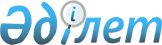 О внесении изменения в приказ Министра внутренних дел Республики Казахстан от 30 декабря 2014 года № 959 "Об утверждении квалификационных требований и перечня документов, подтверждающих соответствие им, для осуществления охранной деятельности"Приказ Министра внутренних дел Республики Казахстан от 15 марта 2021 года № 146. Зарегистрирован в Министерстве юстиции Республики Казахстан 19 марта 2021 года № 22357
      Примечание ИЗПИ!
Порядок введения в дейяствие настоящего приказа см. п. 4.
      ПРИКАЗЫВАЮ:
      1. Внести в приказ Министра внутренних дел Республики Казахстан от 30 декабря 2014 года № 959 "Об утверждении квалификационных требований и перечня документов, подтверждающих соответствие им, для осуществления охранной деятельности" (зарегистрирован в Реестре государственной регистрации нормативных правовых актов за № 10371, опубликован 2 апреля 2015 года в газете "Казахстанская правда" № 59 (27935)) следующее изменение:
      Квалификационные требования и перечень документов, подтверждающие соответствие им, для осуществления охранной деятельности, утвержденные указанным приказом, изложить в новой редакции согласно приложению к настоящему приказу.
      2. Департаменту по контролю за охранной деятельностью Министерства внутренних дел Республики Казахстан в установленном законодательством Республики Казахстан порядке обеспечить:
      1) государственную регистрацию настоящего приказа в Министерстве юстиции Республики Казахстан;
      2) размещение настоящего приказа на интернет-ресурсе Министерства внутренних дел Республики Казахстан;
      3) в течение десяти рабочих дней после государственной регистрации настоящего приказа в Министерстве юстиции Республики Казахстан представление в Юридический департамент Министерства внутренних дел Республики Казахстан сведений об исполнении мероприятий, предусмотренных подпунктами 1) и 2) настоящего пункта.
      3. Контроль за исполнением настоящего приказа возложить на курирующего заместителя министра внутренних дел Республики Казахстан.
      4. Настоящий приказ вводится в действие по истечении двадцати одного календарного дня после дня его первого официального опубликования, за исключением главы 3 Квалификационных требований и перечня документов, подтверждающих соответствие им, для осуществления охранной деятельности к настоящему Приказу, который вводится в действие с 17 июля 2021 года.
      "СОГЛАСОВАН"
Министерство цифрового развития,
инноваций и аэрокосмической промышленности
Республики Казахстан
      "СОГЛАСОВАН"
Министерство национальной экономики
Республики Казахстан Квалификационные требования и перечень документов, подтверждающих соответствие им, для осуществления охранной деятельности
					© 2012. РГП на ПХВ «Институт законодательства и правовой информации Республики Казахстан» Министерства юстиции Республики Казахстан
				
      Министр внутренних дел
Республики Казахстан 

Е. Тургумбаев
Приложение к приказу
Министра внутренних дел
Республики Казахстан
от 15 марта 2021 года № 146Утверждены приказом
Министра внутренних дел
Республики Казахстан
от 30 декабря 2014 года № 959 № Квалификационные требования Документы Примечание
Глава 1. Должность руководителя частной охранной организации, в том числе филиала и представительства, не может занимать лицо:
Глава 1. Должность руководителя частной охранной организации, в том числе филиала и представительства, не может занимать лицо:
Глава 1. Должность руководителя частной охранной организации, в том числе филиала и представительства, не может занимать лицо:
Глава 1. Должность руководителя частной охранной организации, в том числе филиала и представительства, не может занимать лицо:
1.
не имеющее гражданства Республики Казахстан
Удостоверение личности
Получение из Государственной базы данных "Физические лица" (далее – ГБД ФЛ)
2.
не имеющее высшее юридическое образование или стаж работы не менее трех лет на командных должностях в Вооруженных Силах, других войсках и воинских формированиях или на руководящих должностях в правоохранительных и специальных органах
Диплом или сведения подтверждающие трудовую деятельность
Получение из информационной системы Министерства образования и науки Республики Казахстан или информационной системы Министерства труда и социальной защиты населения Республики Казахстан (далее – ИС МТСЗН РК)
3.
не прошедшее специальную подготовку
Свидетельство специализированного учебного центра
Соответствие данному требованию подтверждается проверкой подразделением лицензиара по месту осуществления деятельности заявителя, лицензиата
4.
с психическими, поведенческими расстройствами (заболеваниями), в том числе связанными с употреблением психоактивных веществ, состоящее на учете в организациях, оказывающих медицинскую помощь в области психического здоровья
Медицинские справки из организаций, оказывающих медицинскую помощь в области психического здоровья
Получение из информационной системы Министерства здравоохранения Республики Казахстан (далее – ИС МЗ РК)
5.
имеющее судимость за совершение преступления
Справка о наличии либо отсутствии судимости
Получение из автоматизированной информационной системы "Специальные учеты" Комитета по правовой статистике и специальным учетам Генеральной прокуратуры Республики Казахстан (далее – АИС СУ КПСиСУ)
6.
освобожденное от уголовной ответственности на основании пунктов 3), 4), 9), 10) и 12) части первой статьи 35 или статьи 36 Уголовно-процессуального кодекса Республики Казахстан до истечения срока нижнего предела наказания в виде лишения свободы, предусмотренного соответствующей частью статьи Особенной части Уголовного кодекса Республики Казахстан
Сведения о совершении лицом уголовного и/или административного правонарушения
Получение из информационного сервиса Комитета по правовой статистике и специальным учетам Генеральной прокуратуры Республики Казахстан (далее – ИС КПСиСУ)
7.
в отношении которого в течение одного года до принятия на должность охранника или в период нахождения в данной должности за совершение уголовного проступка выносился обвинительный приговор суда, а также в течение одного года до принятия на должность охранника или в период нахождения в данной должности освобожденного от уголовной ответственности за совершение уголовного проступка на основании пунктов 3), 4), 9), 10) и 12) части первой статьи 35 или статьи 36 Уголовно-процессуального кодекса Республики Казахстан
Сведения о совершении лицом уголовного и/или административного правонарушения
Получение из информационного сервиса Комитета по правовой статистике и специальным учетам Генеральной прокуратуры Республики Казахстан (далее – ИС КПСиСУ)
8.
привлеченное к административной ответственности ранее в течение года до принятия на работу охранником или в период нахождения в данной должности за совершение административных правонарушений, предусмотренных статьями 149, 434, 436, 438, 439, 440, 443, 450, 453, 462, 463, 464, 469, 470, 476, 477, 478, 479, 481, 482, 483, 484, 485, 486, 487, 488, 489, 490, 494, 495, 496, 504, 506, 653, 654, 658, 659, 665, 667, 669, 670, 673, 675 Кодекса Республики Казахстан об административных правонарушениях
Сведения о совершении лицом уголовного и/или административного правонарушения
Получение из информационного сервиса Комитета по правовой статистике и специальным учетам Генеральной прокуратуры Республики Казахстан (далее – ИС КПСиСУ)
9.
уволенное менее трех лет назад по отрицательным мотивам с государственной, воинской службы, из правоохранительных органов, судов и органов юстиции
Сведения подтверждающие трудовую деятельность
Получение из системы ИС КПСиСУ
10.
ранее занимавшее должность охранника частной охранной организации, в период занятия которой с ним был расторгнут трудовой договор по основаниям, предусмотренным подпунктами 9), 10), 11), 12), 15), 16) и 17) пункта 1 статьи 52 Трудового кодекса Республики Казахстан, менее трех лет назад
Сведения подтверждающие трудовую деятельность
Получение из ИС МТСЗН РК
Глава 2. Должность охранника не может занимать лицо:
Глава 2. Должность охранника не может занимать лицо:
Глава 2. Должность охранника не может занимать лицо:
Глава 2. Должность охранника не может занимать лицо:
1.
не имеющее гражданства Республики Казахстан
Удостоверение личности
Получение из ГБД ФЛ
2.
моложе 19 лет
Удостоверение личности
Получение из ГБД ФЛ
3.
не прошедшее специальную подготовку
Свидетельство специализированного учебного центра
Соответствие данному требованию подтверждается проверкой подразделением лицензиара по месту осуществления деятельности заявителя, лицензиата
4.
с психическими, поведенческими расстройствами (заболеваниями), в том числе связанными с употреблением психоактивных веществ, состоящее на учете в организациях, оказывающих медицинскую помощь в области психического здоровья
Медицинские справки из организаций, оказывающих медицинскую помощь в области психического здоровья
Получение из ИС МЗ РК
5.
имеющее судимость за совершение преступления
Справка о наличии либо отсутствии судимости
Получение из АИС СУ КПСиСУ
6.
освобожденное от уголовной ответственности на основании пунктов 3), 4), 9), 10) и 12) части первой статьи 35 или статьи 36 Уголовно-процессуального кодекса Республики Казахстан до истечения срока нижнего предела наказания в виде лишения свободы, предусмотренного соответствующей частью статьи Особенной части Уголовного кодекса Республики Казахстан
Сведения о совершении лицом уголовного и/или административного правонарушения
Получение из ИС КПСиСУ
7.
в отношении которого в течение одного года до принятия на должность охранника или в период нахождения в данной должности за совершение уголовного проступка выносился обвинительный приговор суда, а также в течение одного года до принятия на должность охранника или в период нахождения в данной должности освобожденного от уголовной ответственности за совершение уголовного проступка на основании пунктов 3), 4), 9), 10) и 12) части первой статьи 35 или статьи 36 Уголовно-процессуального кодекса Республики Казахстан
Сведения о совершении лицом уголовного и/или административного правонарушения
Получение из ИС КПСиСУ
8.
привлеченное к административной ответственности ранее в течение года до принятия на работу охранником или в период нахождения в данной должности за совершение административных правонарушений, предусмотренных статьями 149, 434, 436, 438, 439, 440, 443, 450, 453, 462, 463, 464, 469, 470, 476, 477, 478, 479, 481, 482, 483, 484, 485, 486, 487, 488, 489, 490, 494, 495, 496, 504, 506, 653, 654, 658, 659, 665, 667, 669, 670, 673, 675 Кодекса Республики Казахстан об административных правонарушениях
Сведения о совершении лицом уголовного и/или административного правонарушения
Получение из ИС КПСиСУ
9.
уволенное менее трех лет назад по отрицательным мотивам с государственной, воинской службы, из правоохранительных органов, судов и органов юстиции
Сведения подтверждающие трудовую деятельность
Получение из ИС КПСиСУ
10.
ранее занимавшее аналогичную должность, в период занятия которой с ним был расторгнут трудовой договор по основаниям, предусмотренным подпунктами 9), 10), 11), 12), 15), 16) и 17) ) пункта 1 статьи 52 Трудового кодекса Республики Казахстан, менее трех лет назад
Сведения подтверждающие трудовую деятельность
Получение из ИС МТСЗН РК
Глава 3. Для охраны объектов, уязвимых в террористическом отношении, частные охранные организации, в том числе филиалы и представительства, должны соответствовать требованиям, предусматривающим наличие:
Глава 3. Для охраны объектов, уязвимых в террористическом отношении, частные охранные организации, в том числе филиалы и представительства, должны соответствовать требованиям, предусматривающим наличие:
Глава 3. Для охраны объектов, уязвимых в террористическом отношении, частные охранные организации, в том числе филиалы и представительства, должны соответствовать требованиям, предусматривающим наличие:
Глава 3. Для охраны объектов, уязвимых в террористическом отношении, частные охранные организации, в том числе филиалы и представительства, должны соответствовать требованиям, предусматривающим наличие:
1.
радиосвязи
Документы на право собственности либо договор аренды радиочастот и оборудования
Соответствие данному требованию подтверждается проверкой подразделением лицензиара по месту осуществления деятельности заявителя, лицензиата
2.
не менее двух мобильных групп (групп оперативного реагирования), обеспечивающих выезд на сигналы тревоги с объектов
Свидетельство о государственной регистрации транспортных средств на праве собственности
Соответствие данному требованию проверяется подразделением лицензиара по базе регистрации автотранспортных средств (автопоиск)
2.
не менее двух мобильных групп (групп оперативного реагирования), обеспечивающих выезд на сигналы тревоги с объектов
Штатная расстановка и приказы о создании мобильных групп (групп оперативного реагирования) и назначении работников исходя из норматива численности
Соответствие данному требованию подтверждается проверкой подразделением лицензиара по месту осуществления деятельности заявителя, лицензиата
3.
служебного, в том числе огнестрельного оружия
Разрешение на приобретение, ношение и хранение оружия
Получение из ИС ГБД ЕЛ
Глава 4. Квалификационные требования, предъявляемые для охранных организаций национальных компаний
Глава 4. Квалификационные требования, предъявляемые для охранных организаций национальных компаний
Глава 4. Квалификационные требования, предъявляемые для охранных организаций национальных компаний
Глава 4. Квалификационные требования, предъявляемые для охранных организаций национальных компаний
1.
Требования, предусмотренные главами 1, 2, 3 квалификационных требований, предъявляемых к осуществлению охранной деятельности
Перечень документов, предусмотренных главами 1, 2, 3 квалификационных требований, предъявляемых к осуществлению охранной деятельности
2.
Согласование уполномоченного органа по осуществлению контроля за охранной деятельностью на территории Республики Казахстан на право учреждения охранной организации национальной компании
Согласование уполномоченного органа на учреждение охранной организации национальной компанией
Письмо – согласование на учреждение охранной организации национальной компанией